1․ 1487      1000+400+80+76294 6000+200+90+4138560   100000+30000+8000+500+60+02․ 3․ 4․  36124+13211=493355․112  7=7846. 39:7=  5      4 (մն.)7. 8.9. ․․10. 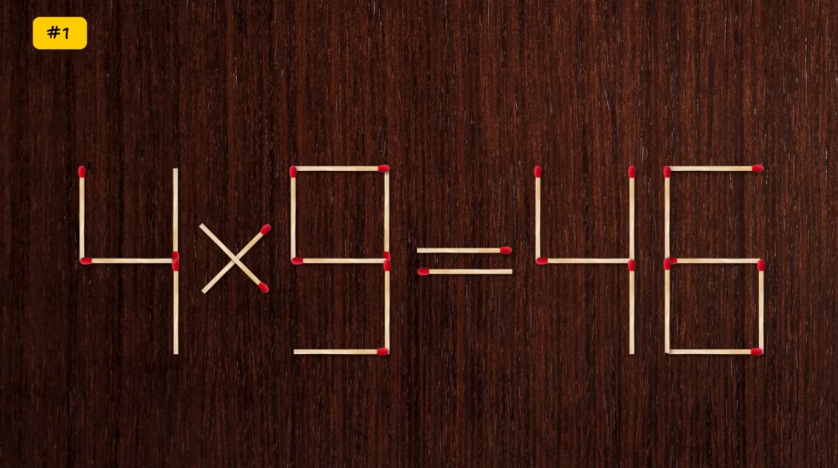 5x9=453612449335+13211-132114933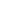 536124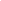 1127847x7-7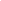 11278408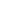 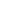 -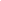 7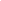 14-14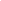 0397-3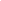 555x7+4=39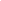 4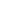 